ESTADO DE SANTA CATARINA PREFEITURA MUNICIPAL DE CAIBI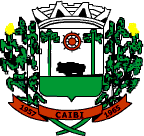 EDITAL Nº 28/2023 DIVULGAÇÃO E HOMOLOGAÇÃO DEFINITIVA DAS INCRIÇÕES  DO PROCESSO DE SELEÇÃO DE DIRETORES - GESTÃO DEMOCRÁTICA DAS ESCOLAS DA REDE MUNICIPAL DE CAIBI/SC EDITAL N° 023/2023.EDER PICOLI, Prefeito Municipal de Caibi, Estado de Santa Catarina, no uso de suas atribuições legais, torna público aos interessados a homologação DEFINITIVA das inscrições dos(as) candidatos(as) inscritos(a) pelo Edital n° 023/2023, e Decreto n°218/22 de setembro de 2022.1.1 - Relação Definitiva dos Inscritos com as respectivas escolas para concorrer à Gestão Escolar:1.2 Após análise realizada pela comissão de monitoramento e avaliação da Gestão Democrática Escolar, homologa-se de forma definitiva a lista dos canditos inscritos para elaboração e candidatura do Plano de Gestão Escolar, quadrienio 2024/20271.3 Dar-se-á prosseguimento ao cronograma previsto no edital nº 023/2023. Caibi-SC, em 11 de maio de 2023.EDER PICOLIPREFEITO MUNICIPALCANDIDATO(A)ESCOLACandidatas ao Cargo de Gestão/ Coordenadora Pedagógica:Silvane Furlanetto Marin  
Solange Maria Prior
Escola Reunida Municipal Pedro Ivo Campos